________________________________________________________________    OBJECTIVELooking ahead to this job opportunity so that I can prove myself as an able candidate and gain on job knowledge at the same time.To work and grow in a professional atmosphere wherein the most of my skill will get utilized to the fullest, and help me adapt to the dynamic environment.WORK EXPERIENCECompany:		Daelim Saudi Arabia Co. Ltd.Duration: 		April 24, 2013 – May 8, 2015Position: 		Office Clerk/Transport Coordinator (Administration Department)Nature of Business:	Civil Engineering & Construction (Power Plant)Duties and Responsibilities: 	Answer telephone and relay messages to appropriate recipients like Department Managers and Staff.Manage files/folder and records for future reference.Manage financial records and light bookkeeping activities for driver’s petty cash fund and vehicle maintenance service expenses.Greet customers, visitors, and new staff and perform tier-one/first contact service by leading them admin department for proper introduction and leading them to their respective department.Manage inventory of office supplies and assist in organizing office activities.Scan and monitor incoming email for the arrival and departure schedule of all company employee.Handle outgoing and incoming mails, parcels and official company packages by sending it to carrier service.Manage travel service by arranging transportation service and accommodation arrangement for staff, guest and visitors.Email and pay utility bills such as rent a car bills, mobile plan bills etc.Perform document photocopying and paperwork distribution tasks.Act as a receptionist or front desk office when required.Transport materials and supplies between departments.Report and ensure management of minor repairs in the office.Assist in managing accurate billing and petty cash.Create and maintain meaningful liaison with vendors and suppliers.Maintain office equipment such as computer, printer, copier, telephone, office chairs and table.Supervise and monitors drivers activity according to the given task and duty for the day.Manage driver’s daily attendance and prepares driver’s daily time sheet and overtime sheet.Supervises company vehicle maintenance program. Recommend replacement and repair if necessary.Company:		SM Department Store SM Retail Inc.Duration: 		March 15, 2011 – March 30,  2013Position: 		Salesman/Retail Sales AssociateNature of Business: 	Mall/Department Store/Business DevelopmentDuties and Responsibilities:Greet customer as they enter the store and determine their needs and wants.Respond to product and company related questions.Direct and accompany customers to the appropriate shelf of product they are looking for.Demonstrate product functionality; provide warranty information and other services offered.Assist customers in selecting products, giving information regarding discounted or promotional product, features and prices.Offer discounts where applicable.Advised customers on utilizing and care of merchandise.Explain the use and advantage of merchandise to customers.Ensure that customer walk through the payment procedure in a professional manner.Assist in replacing, exchanging or returning product.Assisting in display of merchandise.Maintain sales record for inventory control. Company:		Bank of Makati (Cavite Branch)Duration: 		November 2008 – December 2010Position: 		Credit Counselor/Marketing AssistantNature of Business: 	Banking (Motorcycle Loan, Consumers Loan, Business Loan)Duties and Responsibilities: Conduct quality credit investigation.Organize and carry our market and trend research activities.Assist marketing team by handling administrative details for each marketing campaign.Provide support in arranging and producing marketing materials for campaign.Organize campaigns in conjunction with other marketing professional.Assist in preparing marketing statistics and reports.Research venues and catering arrangement for promotional campaigns.Prepare supporting materials such as literature packs, promotional merchandize and name badges for each campaign.Assist in promotional marketing event set up and breakdown,Act as a first point of contact for guest and delegates.Visit customer and external agencies for follow ups.Assist marketing team in reviewing client prospects and develop strategic follow up plans.Conduct quality credit investigation. Monitor the credit account of every creditor under my scope.Deliver bank notices and payable dues if necessary.Counsel creditors with credit account problem and give them favorable options.Prepare daily and monthly report of dues collection.Floor replenishment, cleaning motorcycle unit, general cleaning on every scheduled day.SPECIAL SKILLS_______________________________________________________________________________________________     Very flexible and willing to be trainedComputer Literate (MS Outlook, MS Word, MS Excel)Can work under pressure and less supervisionGood in customer relation and managementResult oriented personTRAININGS AND SEMINAR ATTENDEDCorporate Orientation and Vision Casting and Culture Building for Credit CounselorMakati CityMarch 17-18, 2010Safety Management and ISO 9001:2000June 2, 2007EDUCATIONAL BACKGROUND______ _______________________________________________________________________     Tertiary		Polytechnic University of the PhilippinesUnisan Quezon			Bachelor in Business Teacher Education			2009 – 2003Secondary		The Sisters of Mary Boystown Complex			 Cavite			1995 - 1998Elementary		Agdangan Central Elementary School			Quezon			1989 - 1995PERSONAL INFORMATION______ __       _____________________________________________________________________     Date of Birth:				July 8, 1982Civil Status:				SingleSex: 					MaleCitizenship:				FilipinoHeight:					5’ 6”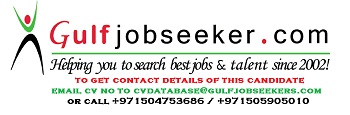 Gulfjobseeker.com CV No: 1465824